マイナンバーカード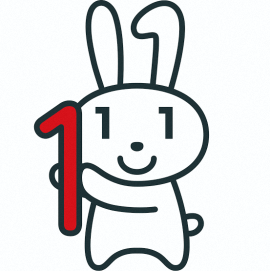 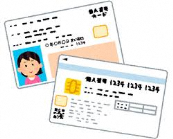 出張申請受付サービス申請当日に必要な書類１　本人確認書類　　本人確認書類表のＡであれば１点、それ以外の方はＢを２点、又はＢとＣをそれぞれ１点ずつ　のいずれか　　※　いずれの書類も、券面が現在の情報（氏名、住所等）であり、有効期限内のものに限ります。２　通知カード（交付申請書を含む。）　※　裏面参照３　③個人番号カード・電子証明書　暗証番号設定依頼書４　15歳未満の子ども、成年被後見人の方の手続には、代理人の印鑑が必要です。５　住民基本台帳カード（お持ちの方のみ）通知カードと交付申請書は、こんなのです！自宅で保管していませんか？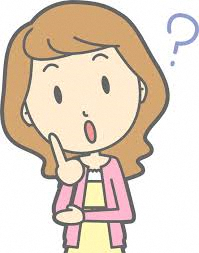 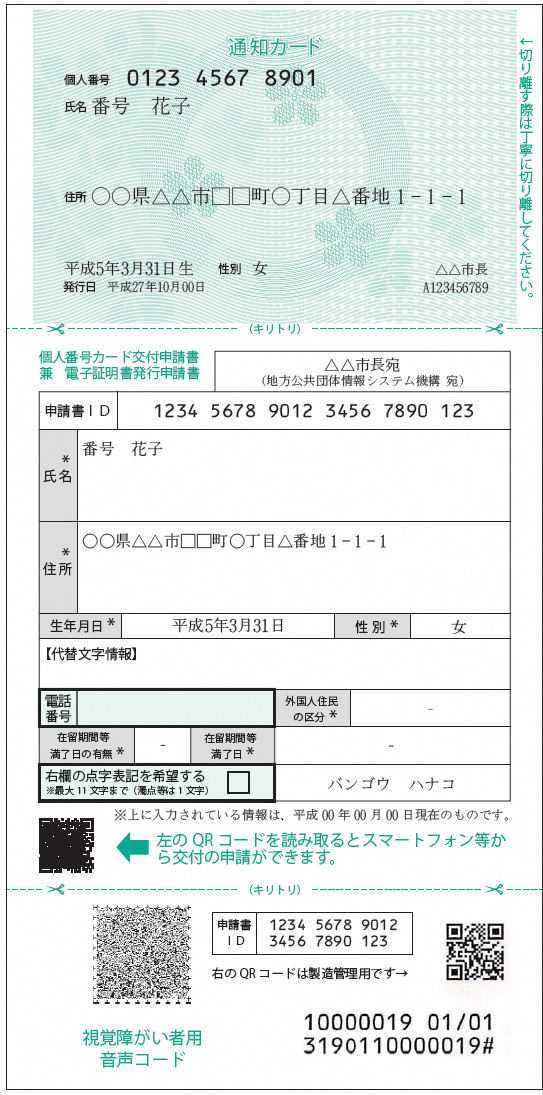 本人確認書類表本人確認書類表Ａ運転免許証、住民基本台帳カード（写真付き）、旅券、身体障がい者手帳、在留カード、精神障がい者手帳（写真付き）Ｂ健康保険証、介護保険証、年金手帳（又は年金証書）Ｃ診察券、預金通帳、キャッシュカード、社員証